Minutes
Campus Bicycle Advisory CommitteeColorado State UniversityThursday, April 11, 2023https://zoom.us/j/91221800037?pwd=Rkl4WkVaOU5WdnAwSThOMzhKYUJTZz09In attendance: Erika Benti, Jamie Gaskill, Catherine Douras, Cam Phillips, Nora May, Holden Stavney, David Hansen, Lillian Nugent, Teresa Metzger, Bret Ellis, Les Harper, Heather Reimer, Dave Dixon
Call to order – Jamie/ErikaIntroductions/roundtable – 15 mins.  Name/Connection to CBAC/News to share?Mountain Loop trail construction - David Hansen or Jamie, 10 mins.Mobilizing with contractor in 1-2 weeks, first phase will be in alleyNew bike/ped roundabout at Pitkin, will align with separated bike and ped trails, also includes improvements to alleywayOther construction over the summer:Prospect underpass will be closed for repairsRepaving of Center AveCovered bike shelter at South CampusSPOKE update – Heather Reimer, 10 mins.8,000 interactions for the year20 diverse employeesFour apprentices are testing this week to be mechanics125 bikes available for long term bike rentals60 bikes are out now that will be coming backPresident’s Sustainability AwardFirst donor this year ($5k from parent), allowed us to open a full donor portalInstalled bronze bike Programming with campus rec this year – Bike 101Storage very successful; will have about 75 this summerReached over $100k for ATFAB funding this year; students very involved in request processFive students will graduate this springWill be open 1-3 pm over the summer and by appointmentSummer Transportation Programming - Erika and Jamie – volunteers needed, 15 mins. All staff email and SOURCE story to be distributed soon; will also follow up with CBAC with info and links to sign up. Please help spread the word among your colleagues!Community RidesHave decided on our three dates for the Community Ride Series this summer. Need feedback on the destinations for rides two and three.City park/new trail SpurSpring Creek TrailFor infrastructure, go to advisory bike lane and other newBike to Work DayWeds, June 28, will need CBAC volunteers, will send sign-up linkGet Back on the Bike – applications open: https://colostate.az1.qualtrics.com/jfe/form/SV_9TtcZA50CtBPIguAlso had great success with the GBB at the College level with C of BuisnessSmart CyclingCity classes available throughout the summerLCI SeminarWill happen on last weekend in SeptemberChoose Your Ride, Shift Your Ride – progress update – Jamie, 5mins.$150k grant awarded to the City for e-bikes or Spin memberships for income qualified participants; 40 total, 26 who are CSU employeesProgram is individualized to the participant; a bike buddy will help them understand what they needCommuter Showers: Public Launch – Jamie, 5 mins.Work to retrofit showers on campus to make them an accessible amenity for commutersWill launch with SOURCE storyEquipped with keycard access, emergency call boxListed on maos.colostate.edu with photosConference Tours to Feature City and CSU – update from Courtney Geary, City of Fort Collins, via Jamie – 5 mins.NACTO will come next week – people will take Bustang from DenverTaking City Council members on tours as practice for NACTOInternational Town Gown Association (ITGA) in June– social tour and Spin toursDave will lead contingent from Park City, UTBFU Discussion – Sections to be completed by June 1  - Erika, 25 mins.Set agenda for next meeting/adjourn Reschedule June meeting? June 1Schedule infrastructure bike tour for one of our summer meetings? Yes – July meetingDay of WeekDateThemeLeadSweepThursday6/22/2023Tips and Tricks for riding around campusJamieMaryThursday7/20/2023(downtown?)HeatherCatherineThursday8/3/2023(gardens at spring Creek or other fun desintation?)CatherineNora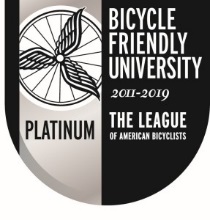 